                             18мая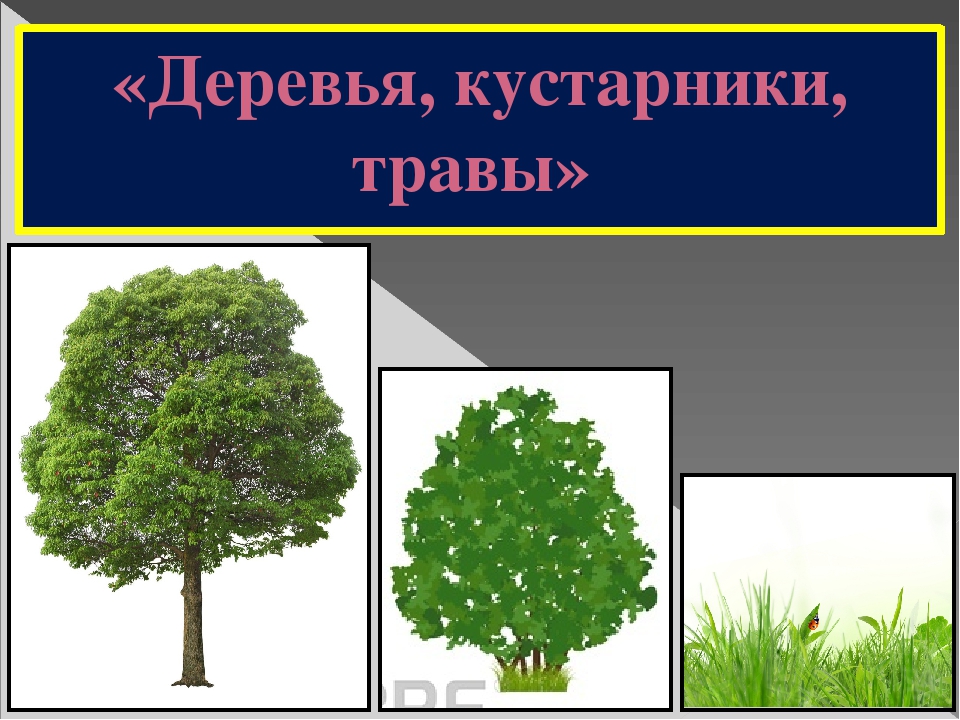 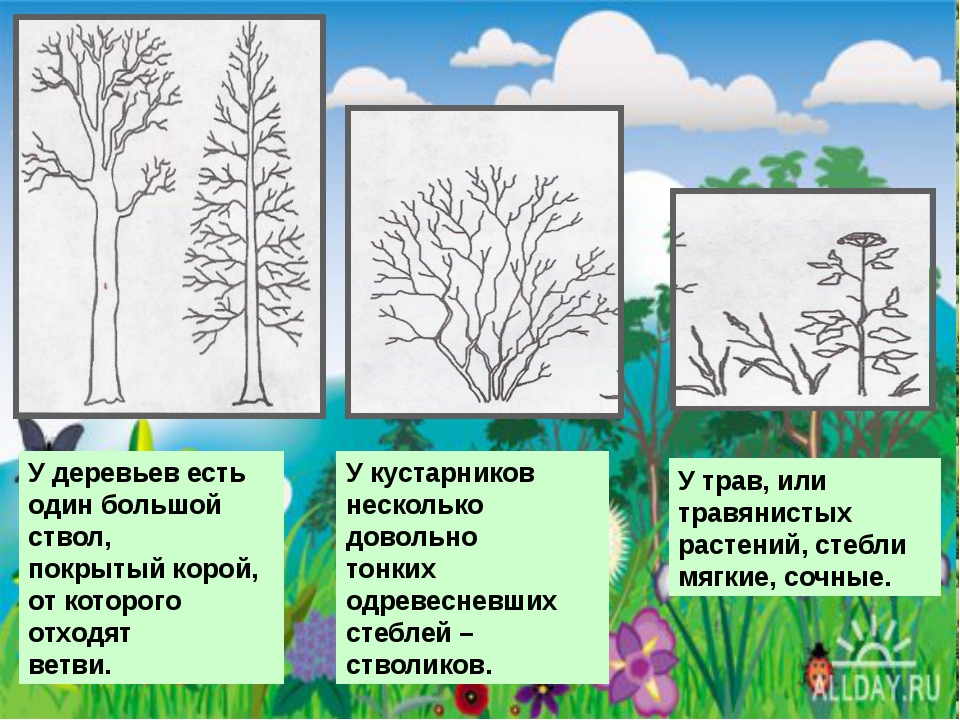 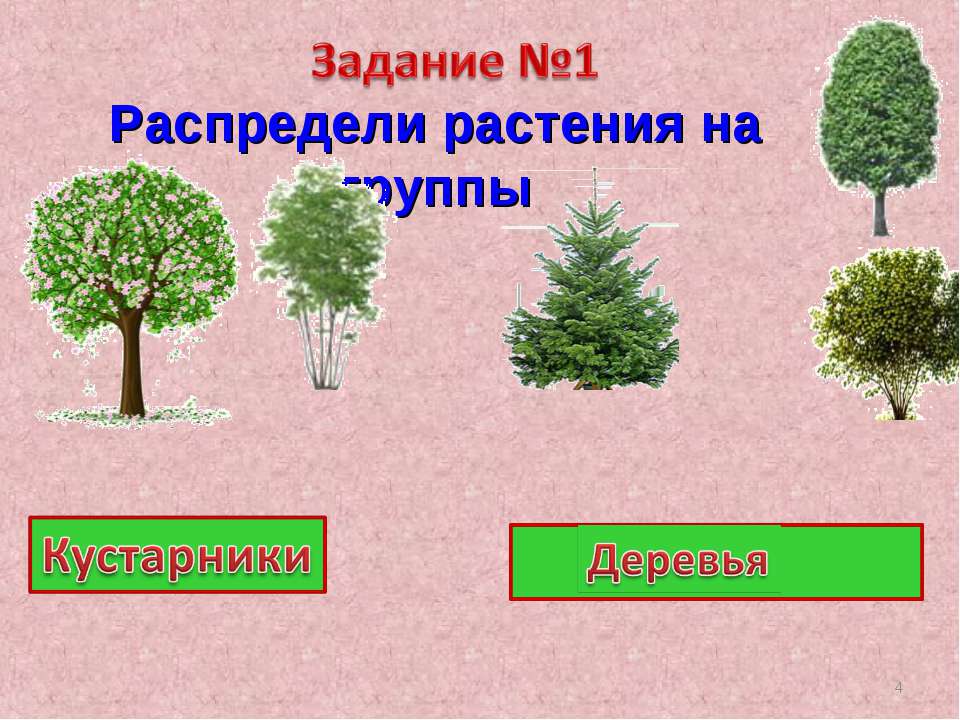 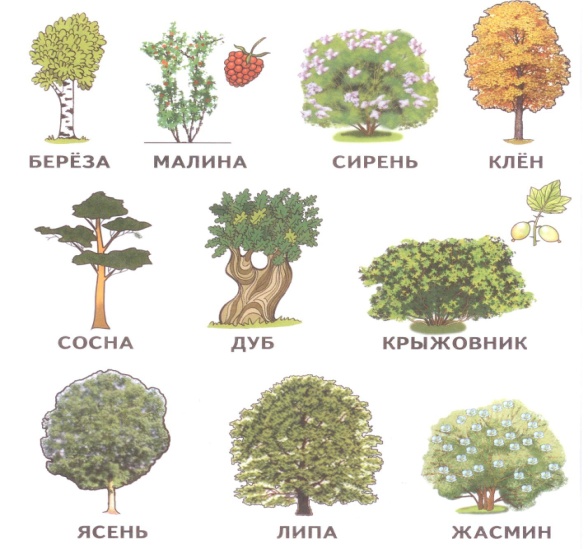 